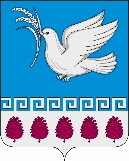 администрация мерчанского сельского поселения крымского районаПОСТАНОВЛЕНИЕ от 04.02.2022                                                                                                                           № 15село МерчанскоеО признании утратившим силу постановления администрации Мерчанского сельского поселения Крымского района от 13 апреля 2018 года № 34 «Об утверждении административного регламента по исполнению администрацией Мерчанского сельского поселения   Крымского района муниципальной функции «Осуществление муниципального контроля за сохранностью автомобильных дорог местного значения в границах населенного пункта поселения»В целях приведения нормативной правовой базы органов местного самоуправления Мерчанского сельского поселения Крымского района в соответствие, руководствуясь Федеральным законом от 6 октября 2003 года № 131-ФЗ «Об общих принципах организации местного самоуправления в Российской Федерации», Уставом Мерчанского сельского поселения Крымского района, п о с т а н о в л я ю:1. Постановление администрации Мерчанского сельского поселения Крымского района от 13 апреля 2018 года № 34 «Об утверждении административного регламента по исполнению администрацией Мерчанского сельского поселения Крымского района муниципальной функции  «Осуществление муниципального контроля за сохранностью автомобильных дорог местного значения в границах населенного пункта поселения»» признать утратившим силу.2. Администрации Мерчанского сельского поселения Крымского района обнародовать настоящее постановление путем размещения на информационных стендах, расположенных на территории Мерчанского сельского поселения Крымского района и разместить на официальном сайте администрации Мерчанского сельского поселения Крымского района в сети «Интернет». 3. Контроль за выполнением настоящего постановления оставляю за собой.4. Постановление вступает в силу со дня официального обнародования. Глава Мерчанского сельского поселения Крымского района 	                                                            Е.В. Прокопенко